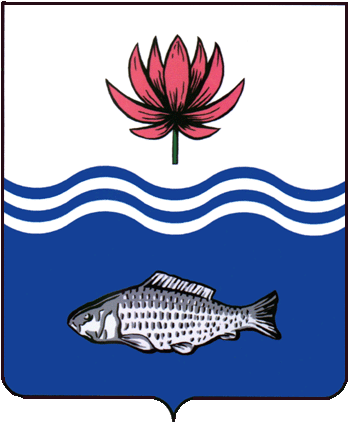 АДМИНИСТРАЦИЯ МО "ВОЛОДАРСКИЙ РАЙОН"АСТРАХАНСКОЙ ОБЛАСТИРАСПОРЯЖЕНИЕО мерах по запрещению выжиганияв пожароопасный периодтростниково -рогозовых зарослей истерни на полях на территории Володарского районаВ соответствии с постановлением Правительства Российской Федерации от 30.12.2003г. № 794 «О единой государственной системе предупреждения и ликвидации чрезвычайных ситуаций», и в целях предотвращения гибели объектов живого мира, ухудшения и разрушения их обитания, а также уничтожения лесов и древесно-кустарниковой растительности  в границах территории МО «Володарский район»:1.Утвердить оперативный план привлечения сил и средств на тушения лесных пожаров в Володарском районе. (Приложение №1).2.Рекомендовать главам сельских (поселковых) администраций района, руководителям предприятий, независимо от форм собственности:2.1.Принять меры по обеспечению пожарной безопасности подведомственных объектов, расположенных на территории лесного фонда и зарослях тростника, и улучшению организации их пожаротушения.2.2.Оказывать  помощь   лесной охране в предупреждении пожаров и их тушению.2.3.Организовать мониторинг с целью своевременного обнаружения загораний и принятию мер по их ликвидации;2.4.Запретить весенние палы (выжиг) тростниковых зарослей, стерни без согласия с органами пожарной охраны и территориальными органами управления лесным хозяйством (лесхоз).2.5.Обеспечить привлекаемую технику для заготовки кормов и уборки камыша искрогасителями и первичными средствами пожаротушения.3. Рекомендовать генеральному директору ООО «Харабалинское ДРСП» (Чеховский) (по согласованию):3.1.Предоставить право внеочередного и бесплатного проезда на паромных переправах транспорту с работниками  лесной охраны, следующих к месту тушения лесных пожаров.4. Рекомендовать директору ГАУ АО «Красноярский лесхоз»  (Садыров) (по согласованию):4.1.Усилить контроль за проведением организациями, сельхозпредприятиями и заинтересованными лицами в выжигании травы сельскохозяйственных палов и профилактических отжигов ранней весной и осенью.4.2.Принять меры по снижению пожарной опасности в лесах и на границе с лесным фондом:   -очистить лесосеки от порубочных остатков;-расчистить минерализованные полосы;-оборудовать и обозначать места для отдыха туристов.4.3.Организовать наземное патрулирование лесов в пожароопасный период силами  лесной охраны, общественных лесных инспекторов.4.4.Создать на территории лесничества опорные пункты по тушению пожаров, обеспечив их необходимым количеством противопожарного инвентаря.5. Рекомендовать начальнику ОМВД России по  Володарскому району  (Гронь)  (по согласованию):5.1.Оказывать содействие работникам Государственной лесной охраны в расследовании случаев лесных пожаров, выявлении и привлечению к ответственности виновных.6. Рекомендовать начальнику  3 ПСЧ 3 ПСО ФПС ГПС ГУ МЧС России по Астраханской области  (Таналиев)  (по согласованию):6.1.Принимать меры по организации привлечения сил и средств противопожарной службы для ликвидации пожаров.6.2.Принимать участие в работе оперативно-следственных групп для проведения неотложных оперативно-следственных мероприятий по установлению причин лесных пожаров и виновных лиц.7.Признать утратившим силу распоряжение администрации                          МО «Володарский район» от 11.02.2020 г. № 80-р «О мерах по запрещению выжигания в пожароопасный период тростниково - рогозовых зарослей и стерни на полях на территории Володарского района.8.Сектору информационных технологий организационного отдела администрации МО «Володарский район» (Поддубнов) разместить настоящее распоряжение на сайте администрации МО «Володарский район».9.Главному редактору МАУ «Редакция газеты «Заря Каспия» (Шарова) опубликовать настоящее распоряжение в районной газете «Заря Каспия».10. Контроль за исполнением настоящего распоряжения возложить на и.о. заместителя главы администрации МО «Володарский район» Мухамбетова Р.Т.Глава администрации                                                          Х.Г. ИсмухановПриложение №1к распоряжению администрацииМО «Володарский район»от 15.02.2021 г.  № 130-рОПЕРАТИВНЫЙ ПЛАНпривлечения средств тушения лесных пожаров в Володарском районе в 2021 годуВерно:от 15.02.2021 г.N 130-рНаименование организаций, муниципальных образованийНаименование лесных урочищ, номера лесных кварталовСпособ связи, № телефоновСпособ связи, № телефоновСпособ связи, № телефоновСилы и средства привлекаемые для тушения лесных пожаровЛица, ответственные за отправку сил,  техники, средств пожаротушенияАУ АО «Красноярский лесхоз»Марфинское и Зеленгинское  участковые лесничествалесные квартала с № 1 по № 142с №201 по № 311Площадь 8 (85146)92-5-1395-4-9498-3-45 (лесхоз)8 (85146)92-5-1395-4-9498-3-45 (лесхоз)8 (85146)92-5-1395-4-9498-3-45 (лесхоз)Автомобиль УАЗ 22069 – 1 ед.Автомобиль УАЗ 31519 – 1 ед.Трактор МТЗ 80 -   2 ед.Плуг  – 2 ед.Мотопомпа – 2 ед.Бензопила – 1 ед.Ранцевые огнетушители – 5 ед.Людские ресурсы –14 чел.Садыров Т.К.Нургалиева Г.А.,Ильин В.Г.,Нургалиев А.М.,Буранбаев Р.М.38 ПЧС 3 ПСО ФПС ГПС ГУ МЧС России по Астраханской области------- // ------------8 (85142)9-15- 838 (85142)9-15- 838 (85142)9-15- 83Пожарная  машина ПСЧ-38 – 1 ед.Таналиев Г.И.МО «Актюбинский сельсовет»Зеленгинскоеучастковое   лесничество8 (85142)91-3-9791-0-098 (85142)91-3-9791-0-098 (85142)91-3-9791-0-09Автомобиль ГАЗ-53 – 1 ед.Людские ресурсы – 5 чел.Арыкбаев А.Р.п. ТрубныйМО «Тумакский сельсовет»Зеленгинское участковое  лесничествоЗеленгинское участковое  лесничество8 (85142) 27-2-8627-2-49Экскаватор  ЭО2621В – 1 ед.Пожарная машина  ГАЗ-53 АЦ – 1 ед.ДПД – 5 чел.Экскаватор  ЭО2621В – 1 ед.Пожарная машина  ГАЗ-53 АЦ – 1 ед.ДПД – 5 чел.Калюжный А.В.с. Тумак.МО «Марфинский сельсовет»,Марфинский филиал по эксплуатации нерестилищ ФГУ «УВиН»Марфинское  участковое лесничествоМарфинское  участковое лесничество8 (851 42) 62-1-5562-4-66Пожарная помпа – 1 ед.А/м УАЗ 22060 – 1 ед.Баркас БТ-221 – 1 ед.Катер КС-543 – 1 ед.Паром – 1 ед.А /м УАЗ 3962 – 1 ед.Людские ресурсы – 10 ед.Пожарная помпа – 1 ед.А/м УАЗ 22060 – 1 ед.Баркас БТ-221 – 1 ед.Катер КС-543 – 1 ед.Паром – 1 ед.А /м УАЗ 3962 – 1 ед.Людские ресурсы – 10 ед.Вязовой А.А.с. МарфиноМО «Мултановский сельсовет»,Рыболовецкая артель «Челюскинец»Марфинское  участковое лесничествоМарфинское  участковое лесничество8 (851 42) 62-7-3462-7-34Пожарная машина АЦ 40 – 1 ед.Экскаватор ЭО – 1 ед.Трактор МТЗ 80 – 1 ед.Мотопомпа МП-800 – 1 ед.Мотопомпа МП-1600 – 1 ед.ДПД – 10 чел.Пожарная машина АЦ 40 – 1 ед.Экскаватор ЭО – 1 ед.Трактор МТЗ 80 – 1 ед.Мотопомпа МП-800 – 1 ед.Мотопомпа МП-1600 – 1 ед.ДПД – 10 чел.Кадралиева С.И.с. МултановоМО « Крутовский сельсовет»Зеленгинское участковое  лесничествоЗеленгинское участковое  лесничество8 (851 42) 55-1-33Трактор МТЗ 80 – 1  ед. ( с плугом)Мотопомпа – 1 ед.Людские ресурсы – 10 чел.Трактор МТЗ 80 – 1  ед. ( с плугом)Мотопомпа – 1 ед.Людские ресурсы – 10 чел.Казиев Б.К.с. КрутоеМО «Калининский сельсовет»Марфинское  участковое лесничествоМарфинское  участковое лесничество8 (851 42) 62-8-2562-8-21Трактор МТЗ-80 с бочкой – 1 ед.Трактор МТЗ-80 с плугом – 1 ед.Людские ресурсы – 10 чел.Трактор МТЗ-80 с бочкой – 1 ед.Трактор МТЗ-80 с плугом – 1 ед.Людские ресурсы – 10 чел.Асанова Б.А.с. КалининоМО «Козловский сельсовет»Марфинское  участковое лесничествоМарфинское  участковое лесничество8 (851 42)  5-51-33Трактор МТЗ-80 – 1 ед.Автомашина «Газель» - 1 ед.Людские резервы – 5 чел.Трактор МТЗ-80 – 1 ед.Автомашина «Газель» - 1 ед.Людские резервы – 5 чел.Джумартов Т.Ш.с.КозловоМО «Большемогойский сельсовет»Марфинское  участковое лесничество8 (851 42) 93-5-2193-5-448 (851 42) 93-5-2193-5-44Трактор МТЗ-80 -1 ед. (с плугом)Пожарная а/м ЗИЛ 131 – 1 ед..Людские ресурсы – 3 чел.Трактор МТЗ-80 -1 ед. (с плугом)Пожарная а/м ЗИЛ 131 – 1 ед..Людские ресурсы – 3 чел.Арстанов Т.К.с.Большой МогойМО «Село Зеленга»Зеленгинское участковое  лесничествоЗеленгинское участковое  лесничество8 (851 42)  3-62-963-62-37Автомашина ГАЗ-52 – 1 ед.Людские ресурсы – 5 чел.Автомашина ГАЗ-52 – 1 ед.Людские ресурсы – 5 чел.Парамеев В.В.с. ЗеленгаМО «Сизобугорский сельсовет»ГКУ «Волгоспас»Зеленгинское участковое  лесничествоЗеленгинское участковое  лесничество8 (851 42)  2-74-182-74-872-74-67Пожарная часть №59Пожарная часть №59Хайрлапов А.С.с. Сизый БугорМО «Тулугановский сельсовет»Зеленгинское участковое  лесничествоЗеленгинское участковое  лесничество8 (851 42)  5-52-19а/м УАЗ-315 – 1 ед.ДПД – 5 чел.а/м УАЗ-315 – 1 ед.ДПД – 5 чел.Темралиев А.С.с. ТулугановкаМО « Цветновский сельсоветЗеленгинское участковое  лесничествоЗеленгинское участковое  лесничество8 (851 42)  9-46-499-46-14Пожарная машина ЗИЛ-130 – 1 ед. Экскаватор ЭО-2626 – 1 ед.Людские ресурсы – 5 чел.Пожарная машина ЗИЛ-130 – 1 ед. Экскаватор ЭО-2626 – 1 ед.Людские ресурсы – 5 чел.Вязовая Л.П.с. ЦветноеМО «Алтынжарский сельсовет»Зеленгинское участковое  лесничествоЗеленгинское участковое  лесничество8 (851 42)  5-53-355-58-48Трактор МТЗ 80 – 1 ед. (с прицепом)Мотопомпа  – 1ед.Людские ресурсы – 5 чел.Трактор МТЗ 80 – 1 ед. (с прицепом)Мотопомпа  – 1ед.Людские ресурсы – 5 чел.Избасаров С.Б.с. АлтынжарМО «Маковский сельсовет»Зеленгинское лесничествоЗеленгинское лесничество8 (851 42)  3-66-413-66-32Автомобиль УАЗ   – 1 ед.Людские ресурсы – 5 чел.Автомобиль УАЗ   – 1 ед.Людские ресурсы – 5 чел.Короткова Т.П.с. МаковоМО «Тишковский сельсовет»Зеленгинское  участковое  лесничествоЗеленгинское  участковое  лесничество8 (851 42)  3-65-91Трактор МТЗ-80 – 1 ед. ( с фекальной бочкой)Мотопомпа – 1 ед.Людские ресурсы – 7 чел.Трактор МТЗ-80 – 1 ед. ( с фекальной бочкой)Мотопомпа – 1 ед.Людские ресурсы – 7 чел.Шорин Н.А.с. ТишковоМО «Поселок Володарский»Зеленгинское  участковое лесничествоЗеленгинское  участковое лесничество8 (851 42)  9-13-499-14-499-12-89Трактор МТЗ-80 – 1 ед.Автомобиль «Нива» – 1 ед.Людские ресурсы – 8 чел.Трактор МТЗ-80 – 1 ед.Автомобиль «Нива» – 1 ед.Людские ресурсы – 8 чел.Такаев У.В.п. Володарский